workshop on metallization and interconnection for crystalline silicon solar cellsabstract instructions First A. Author1, Second B. Author2, and Third C. Author2 1 Author affiliation, address2 Authors affiliation, address  Corresponding author:A. Author, Phone: +1234586789, Email: author@adress.comPurpose and approach of the workThe abstract should not exceed two pages (including all figures, tables and references). The abstract should contain the following aspects:Purpose and approach of workScientific innovation and relevance to the addressed topicsResults and conclusionsScientific innovation and relevance to the addressed topicsAll submitted abstracts will be reviewed by our scientific committee based on quality, scientific innovation and relevance to the topics addressed during the workshop. A list of the topics can be found on the workshop website: http://www.metallizationworkshop.info/. Results and conclusionsIf you wish to contribute please submit an abstract in .pdf or .doc format no later than June 23, 2017 to abstracts.metal@ms-eventorganisation.de. The workshop will include oral presentations and a limited number of poster presentations.  Poster presentations at the Workshop do not have a lower value than oral presentations. The poster session is designed to support discussion on important topics and provides high visibility of the contributions. The abstracts with the best evaluation as determined by the Scientific Committee will be selected for contributions at the workshop. If your abstract is selected, you will be invited to present an oral or poster presentation. If you strongly prefer one form of presentation, please indicate it next to the abstract title.  The corresponding author will be notified for acceptance by the organization committee latest on July 24, 2017. All presentations and posters will be published (in pdf format) on the workshop webpage. The contributors with an accepted abstract at the workshop will get the possibility to submit a peer-reviewed manuscript that will be published in Energy Procedia (Elsevier) after the workshop. Please note that, for the first time, videoconferencing will be implemented at the workshop, enabling participants to follow the Workshop from remote locations interactively. This will involve live streaming of oral presentations and podium discussions for the remote participants.Supplementary page  General instructionsThe abstract should be written in English. The standard font for the manuscript is Calibri 12 point for the text and Symbol for special characters. The paper size is A4 (210 mm x 297 mm). The text should be in single-column format. Margins are 30.0 mm top and left; 25.4 mm right and bottom. The first line of each paragraph should be indented (0.5 cm). Tables and figuresTables and figures can be included in the abstract. Below you can find examples. We recommend the following layout: Tables should be numbered consecutively with Roman numerals, followed by a caption (font: Calibri 10 point). All table columns should have a brief explanatory heading. The text in a table should be in Calibri 10 point and should have equal spacing above and below it (see Table I). Tables should be no larger than the printed area of the page and preferably oriented in the same way as the text (portrait). TABLE I. Table captions should be centered and placed above the table.Figures should be numbered consecutively with Arabic numerals, followed by a caption (font: Calibri 10 point). All figures must be provided at the actual size that they are to appear and inserted in the text after the paragraph where each is first mentioned. 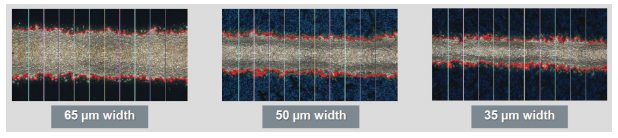 FIG. 1. Figure captions should be centered and placed below the figure [1].ReferencesAll works cited in the paper must be referenced [1]. References should be numbered consecutively throughout the text and collected in a bibliographic list at the end of the paper (font: Calibri 10 point). [1]	 G. Beaucarne, G. Schubert, and J. Hoornstra, " Summary of the 5th Workshop on Metallization for Crystalline Silicon Solar Cells ", Energy Procedia 67,  2 – 12 (2015). Cell typeVoc 
(mV)Jsc 
(mA/cm2)FF 
(%) 
(%)Without passivation layer66234.278.217.7With passivation layer67835.678.518.9